Massachusetts Department of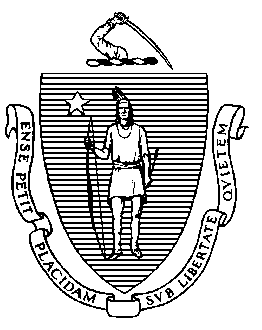 Elementary and Secondary Education75 Pleasant Street, Malden, Massachusetts 02148-5023 	Telephone: (781) 338-3000                                                                                                                 TTY: N.E.T. Relay 1-800-439-2370MEMORANDUMAt its meeting in February 2013, the Board of Elementary and Secondary Education (Board) voted to authorize the Commissioner to act on its behalf in “(a) granting charter renewals that do not involve probation; (b) approving charter amendments that do not involve changes in grade span, maximum enrollment, or districts served; and (c) removing or continuing conditions imposed on charters of charter schools; provided that the Commissioner shall report to the Board on all charter renewals, charter amendments, and conditions that have been so approved; and provided further, that the Commissioner shall notify the Board in advance of all such intended actions, and a Board member may request that the Commissioner place the charter matter(s) on the agenda of the Board for discussion and action.”On February 13, 2015, I notified the Board that I intended to renew, without conditions, the charters of eight schools: Atlantis Charter School, Benjamin Franklin Classical Charter Public School, Hilltown Cooperative Charter Public School, Lawrence Family Development Charter School, Lowell Community Charter Public School, Lowell Middlesex Academy Charter School, Match Charter Public School, and South Shore Charter Public School. Additionally, I notified the Board that I intended to renew the charter of one school and impose conditions on its charter: Advanced Math and Science Academy Charter School. Because no Board member requested that any of these matters be brought to the full Board for review, I am now notifying the Board that I have renewed the charters of these nine schools.Summary information regarding these nine schools is provided in this memorandum. Each charter is renewed for the period of July 1, 2015 through June 30, 2020. In the case of the charter renewed with conditions, the corrective actions required are also included. The charter of each school is renewed for the maximum enrollment, grades served, and district(s) served, as described below, and the schools shall operate in accordance with the provisions of G.L. c. 71, § 89; 603 CMR 1.00; and all other applicable state and federal laws and regulations and such additional conditions as the Commissioner or the Board may establish, all of which shall be deemed conditions of the charter.Advanced Math and Science Academy Charter SchoolThe renewal of the charter of Advanced Math and Science Academy Charter School (AMSA) is explicitly conditioned as follows. Failure to meet these conditions may result in the Board placing AMSA on probation, revoking its charter, or imposing additional conditions on its charter.  Beginning in March of 2015 and until further notice, AMSA must submit to the Department of Elementary and Secondary Education (Department), at charterschools@doe.mass.edu or 75 Pleasant St., Malden, MA, 02148, board meeting agendas, materials, and minutes prior to each board meeting at the same time that these items are sent to the school’s board members. Additionally, if board materials do not already include this information, the school must also submit monthly financial statements. By June 30, 2015, the school shall provide the Department an evaluation of its leadership structure, an organizational chart with accompanying job descriptions, and a plan to fully staff the administrative structure.By October 31, 2015, the school’s board of trustees must have completed a comprehensive self-evaluation of its practices and its capacity.By December 31, 2015, the school’s board of trustees must engage in training conducted by an external consultant, acceptable to and approved in advance by the Department, on the roles and responsibilities of a board of trustees for a charter school and on the Open Meeting Law.Atlantis Charter SchoolBenjamin Franklin Classical Charter Public SchoolHilltown Cooperative Charter Public School Lawrence Family Development Charter SchoolLowell Community Charter Public SchoolLowell Middlesex Academy Charter SchoolMatch Charter Public SchoolSouth Shore Charter Public School**************If you have any questions or require additional information, please contact Cliff Chuang, Associate Commissioner, at 781-338-3222; Jeff Wulfson, Deputy Commissioner, at 781-338-6500; or me. Mitchell D. Chester, Ed.D.CommissionerTo:Members of the Board of Elementary and Secondary EducationFrom:	Mitchell D. Chester, Ed.D., CommissionerDate:	March 13, 2015Subject:Charter Schools – Charters Renewed for Advanced Math and Science Academy Charter School, Atlantis Charter School, Benjamin Franklin Classical Charter Public School, Hilltown Cooperative Charter Public School, Lawrence Family Development Charter School, Lowell Community Charter Public School, Lowell Middlesex Academy Charter School, Match Charter Public School, South Shore Charter Public School Exceeds Meets Partially Meets Falls Far BelowCriteriaCriteriaAMSAAtlantisFranklinHilltownLCCPSLFDCSLMACSMatchSouth ShoreFaithfulness to Charter1. Mission and Key Design       Elements1. Mission and Key Design       Elements Meets	 Meets	 Meets	 Exceeds Meets	 Meets	 Exceeds Meets	 Meets	Faithfulness to Charter2. Access and Equity2. Access and Equity Meets	 Meets	 Meets	 Meets	 Meets	 Meets	 Meets	 Meets	 Meets	Faithfulness to Charter3. Compliance3. Compliance Partially Meets Partially Meets Meets	 Meets	 Meets	 Meets	 Meets	 Partially Meets Meets	Faithfulness to Charter4. Dissemination4. Dissemination Meets	 Exceeds Meets	 Meets	 Meets	 Exceeds Meets	 Exceeds ExceedsAcademic Program Success5. Student Performance*5. Student Performance* Meets Partially Meets Meets	 Partially Meets Meets Meets Meets Partially Meets Partially MeetsAcademic Program Success6. ProgramDeliveryCurriculum Exceeds Meets	 Partially Meets Partially Meets Meets	 Meets	 Meets	 Meets	 Meets	Academic Program Success6. ProgramDeliveryInstruction Meets	 Meets	 Meets	 Meets	 Meets	 Meets	 Meets	 Meets	 Meets	Academic Program Success6. ProgramDeliveryAssessment and Program Evaluation Partially Meets Meets	 Meets	 Meets	 Exceeds Partially Meets Meets	 Exceeds Meets	Academic Program Success6. ProgramDeliverySupports for Diverse Learners Meets	 Meets	 Meets	 Meets	 Meets	 Meets	 Meets	 Exceeds ExceedsAcademic Program Success7. Culture and Family EngagementSocial, Emotional and Health Needs Meets	 Exceeds Meets	 Meets	 Exceeds Meets	 Exceeds Meets	 Meets	Academic Program Success7. Culture and Family EngagementFamily Engagement Meets	 Exceeds Meets	 Exceeds Meets	 Exceeds Meets	 Meets	 ExceedsOrganizational Viability8. CapacitySchool Leadership Partially Meets Meets	 Meets	 Meets	 Exceeds Meets	 Meets	 Meets	 Meets	Organizational Viability8. CapacityProfessional Climate Partially Meets Meets	 Meets	 Partially Meets Meets	 Meets	 Meets	 Meets	 Meets	Organizational Viability8. CapacityContractual Relationships (If applicable)NANANANANA Meets	 Meets	NANAOrganizational Viability9. Governance9. Governance Partially Meets Partially Meets Meets	 Meets	 Meets	 Meets	 Partially Meets Meets	 Meets	Organizational Viability10. Finance10. Finance Meets	 Partially Meets Meets	 Meets	 Partially Meets Meets	 Meets	 Meets	 Meets	Intended Commissioner ActionIntended Commissioner Action Renewal with ConditionsUnconditional Renewal Unconditional RenewalUnconditional RenewalUnconditional RenewalUnconditional RenewalUnconditional RenewalUnconditional RenewalUnconditional RenewalType of Charter(Commonwealth or Horace Mann)CommonwealthLocationMarlborough, MARegional or Non-Regional?RegionalDistricts in Region (if applicable)Clinton, Hudson, Marlborough, MaynardMaximum Enrollment966Grade Span in Charter6-12Mission Statement: The Advanced Math and Science Academy Charter School will create an atmosphere of celebration of knowledge where children of all backgrounds and abilities excel in all subjects, especially in math, science and technology, empowering them to succeed in the workplace in our modern high-tech world.Mission Statement: The Advanced Math and Science Academy Charter School will create an atmosphere of celebration of knowledge where children of all backgrounds and abilities excel in all subjects, especially in math, science and technology, empowering them to succeed in the workplace in our modern high-tech world.Mission Statement: The Advanced Math and Science Academy Charter School will create an atmosphere of celebration of knowledge where children of all backgrounds and abilities excel in all subjects, especially in math, science and technology, empowering them to succeed in the workplace in our modern high-tech world.Mission Statement: The Advanced Math and Science Academy Charter School will create an atmosphere of celebration of knowledge where children of all backgrounds and abilities excel in all subjects, especially in math, science and technology, empowering them to succeed in the workplace in our modern high-tech world.Type of Charter(Commonwealth or Horace Mann)CommonwealthLocationFall River, MARegional or Non-Regional?Non-RegionalDistricts in Region (if applicable)N/AMaximum Enrollment1,378Grade Span in CharterK-12Mission StatementThe mission of the Atlantis Charter School is to provide an education second to none, yielding academic excellence and life-long learning skills. Atlantis Charter School, an independent public school, provides an educational choice to the families of Greater Fall River by offering our students a solid academic foundation on which to build a successful future. We expect an equal partnership among parents, community, faculty, staff and students to create a safe, caring, innovative and progressive learning environment. Atlantis incorporates the best research-based practices in education to meet the needs of our student population. It is our intent to become a model of educational excellence.Mission StatementThe mission of the Atlantis Charter School is to provide an education second to none, yielding academic excellence and life-long learning skills. Atlantis Charter School, an independent public school, provides an educational choice to the families of Greater Fall River by offering our students a solid academic foundation on which to build a successful future. We expect an equal partnership among parents, community, faculty, staff and students to create a safe, caring, innovative and progressive learning environment. Atlantis incorporates the best research-based practices in education to meet the needs of our student population. It is our intent to become a model of educational excellence.Mission StatementThe mission of the Atlantis Charter School is to provide an education second to none, yielding academic excellence and life-long learning skills. Atlantis Charter School, an independent public school, provides an educational choice to the families of Greater Fall River by offering our students a solid academic foundation on which to build a successful future. We expect an equal partnership among parents, community, faculty, staff and students to create a safe, caring, innovative and progressive learning environment. Atlantis incorporates the best research-based practices in education to meet the needs of our student population. It is our intent to become a model of educational excellence.Mission StatementThe mission of the Atlantis Charter School is to provide an education second to none, yielding academic excellence and life-long learning skills. Atlantis Charter School, an independent public school, provides an educational choice to the families of Greater Fall River by offering our students a solid academic foundation on which to build a successful future. We expect an equal partnership among parents, community, faculty, staff and students to create a safe, caring, innovative and progressive learning environment. Atlantis incorporates the best research-based practices in education to meet the needs of our student population. It is our intent to become a model of educational excellence.Type of Charter(Commonwealth or Horace Mann)CommonwealthLocationFranklin, MARegional or Non-Regional?Regional Districts in Region (if applicable)Bellingham, Blackstone/Millville, Franklin, Holliston, Hopedale, Medway, Mendon/Upton, Milford, Millis, Norfolk, Plainville, Walpole, and WrenthamMaximum Enrollment900Grade Span in CharterK-8Mission StatementThe mission of BFCCPS is to assist parents in their role as primary educators of their children by providing the children with a classical academic education coupled with sound character development and community service. Mission StatementThe mission of BFCCPS is to assist parents in their role as primary educators of their children by providing the children with a classical academic education coupled with sound character development and community service. Mission StatementThe mission of BFCCPS is to assist parents in their role as primary educators of their children by providing the children with a classical academic education coupled with sound character development and community service. Mission StatementThe mission of BFCCPS is to assist parents in their role as primary educators of their children by providing the children with a classical academic education coupled with sound character development and community service. Type of Charter(Commonwealth or Horace Mann)CommonwealthLocationEasthampton, MARegional or Non-Regional?RegionalDistricts in Region (if applicable)Amherst-Pelham, Belchertown, Central Berkshire Regional, Easthampton, Gateway Regional, Granby, Hadley, Hampshire Regional, Hatfield, Mohawk Regional, Northampton, South Hadley, Ware, Erving, Frontier Regional, Gill Montague Regional, Greenfield, Hawlemont Regional, Leverett, Mohawk Regional, New Salem-Wendell, Ralph C Mahar Regional, Pioneer Valley RegionalMaximum Enrollment218Grade Span in CharterK-8Mission StatementTo engage students in a school which uses experiential, hands-on activities, the arts, and interdisciplinary studies to foster critical thinking skills and a joy of learning. To sustain a cooperative, intimate community of students, staff, families and local community members, which guides and supports the school and its educational program. To cultivate children’s individual voices and a shared respect for each other, our community, and the world around us.Mission StatementTo engage students in a school which uses experiential, hands-on activities, the arts, and interdisciplinary studies to foster critical thinking skills and a joy of learning. To sustain a cooperative, intimate community of students, staff, families and local community members, which guides and supports the school and its educational program. To cultivate children’s individual voices and a shared respect for each other, our community, and the world around us.Mission StatementTo engage students in a school which uses experiential, hands-on activities, the arts, and interdisciplinary studies to foster critical thinking skills and a joy of learning. To sustain a cooperative, intimate community of students, staff, families and local community members, which guides and supports the school and its educational program. To cultivate children’s individual voices and a shared respect for each other, our community, and the world around us.Mission StatementTo engage students in a school which uses experiential, hands-on activities, the arts, and interdisciplinary studies to foster critical thinking skills and a joy of learning. To sustain a cooperative, intimate community of students, staff, families and local community members, which guides and supports the school and its educational program. To cultivate children’s individual voices and a shared respect for each other, our community, and the world around us.Type of Charter(Commonwealth or Horace Mann)CommonwealthLocationLawrence, MARegional or Non-Regional?Non-RegionalDistricts in Region (if applicable)N/AMaximum Enrollment800Grade Span in CharterPK-8Mission StatementStrong families, working in partnership with the school as advocates for academic achievement, will create an environment where every child has the opportunity to acquire the foundation skills and habits of mind that foster life-long learning, citizenship participation and personal fulfillment.Mission StatementStrong families, working in partnership with the school as advocates for academic achievement, will create an environment where every child has the opportunity to acquire the foundation skills and habits of mind that foster life-long learning, citizenship participation and personal fulfillment.Mission StatementStrong families, working in partnership with the school as advocates for academic achievement, will create an environment where every child has the opportunity to acquire the foundation skills and habits of mind that foster life-long learning, citizenship participation and personal fulfillment.Mission StatementStrong families, working in partnership with the school as advocates for academic achievement, will create an environment where every child has the opportunity to acquire the foundation skills and habits of mind that foster life-long learning, citizenship participation and personal fulfillment.Type of Charter(Commonwealth or Horace Mann)CommonwealthLocationLowell, MARegional or Non-Regional?Non-RegionalDistricts in Region (if applicable)N/AMaximum Enrollment800Grade Span in CharterPK-8Mission StatementThe mission of Lowell Community Charter Public School is to graduate creative, confident and independent thinkers, global citizens and leaders who give back to their community. We will provide a comprehensive education giving students the knowledge, skills and ways of thinking that ensure their success in high school and preparation for the opportunity to go on to college. We expect our students to strive for excellence in academic achievement and personal conduct within a joyful, supportive culture. The diversity within our students, staff, families and community and the many nations from which we come is a source of strength and an opportunity for learning.Mission StatementThe mission of Lowell Community Charter Public School is to graduate creative, confident and independent thinkers, global citizens and leaders who give back to their community. We will provide a comprehensive education giving students the knowledge, skills and ways of thinking that ensure their success in high school and preparation for the opportunity to go on to college. We expect our students to strive for excellence in academic achievement and personal conduct within a joyful, supportive culture. The diversity within our students, staff, families and community and the many nations from which we come is a source of strength and an opportunity for learning.Mission StatementThe mission of Lowell Community Charter Public School is to graduate creative, confident and independent thinkers, global citizens and leaders who give back to their community. We will provide a comprehensive education giving students the knowledge, skills and ways of thinking that ensure their success in high school and preparation for the opportunity to go on to college. We expect our students to strive for excellence in academic achievement and personal conduct within a joyful, supportive culture. The diversity within our students, staff, families and community and the many nations from which we come is a source of strength and an opportunity for learning.Mission StatementThe mission of Lowell Community Charter Public School is to graduate creative, confident and independent thinkers, global citizens and leaders who give back to their community. We will provide a comprehensive education giving students the knowledge, skills and ways of thinking that ensure their success in high school and preparation for the opportunity to go on to college. We expect our students to strive for excellence in academic achievement and personal conduct within a joyful, supportive culture. The diversity within our students, staff, families and community and the many nations from which we come is a source of strength and an opportunity for learning.Type of Charter(Commonwealth or Horace Mann)CommonwealthLocationLowell, MARegional or Non-Regional?Non-RegionalDistricts in Region (if applicable)N/AMaximum Enrollment150Grade Span in Charter9-12Mission StatementThe mission of Lowell Middlesex Academy Charter School (LMACS) is to enable its students to achieve academic, social, and career success. This supportive school community identifies, encourages and develops interests and abilities, while acknowledging and respecting each student’s personal and cultural identity. Mission StatementThe mission of Lowell Middlesex Academy Charter School (LMACS) is to enable its students to achieve academic, social, and career success. This supportive school community identifies, encourages and develops interests and abilities, while acknowledging and respecting each student’s personal and cultural identity. Mission StatementThe mission of Lowell Middlesex Academy Charter School (LMACS) is to enable its students to achieve academic, social, and career success. This supportive school community identifies, encourages and develops interests and abilities, while acknowledging and respecting each student’s personal and cultural identity. Mission StatementThe mission of Lowell Middlesex Academy Charter School (LMACS) is to enable its students to achieve academic, social, and career success. This supportive school community identifies, encourages and develops interests and abilities, while acknowledging and respecting each student’s personal and cultural identity. Type of Charter(Commonwealth or Horace Mann)CommonwealthLocationBoston, MARegional or Non-Regional?Non-RegionalDistricts in Region (if applicable)NAMaximum Enrollment1,250Grade Span in CharterPK-12Mission StatementThe mission of Match Charter Public School is to prepare Boston students to succeed in college and beyond, in particular, those who would be the first in their families to earn a college degree. We intend this school to serve large number of English language learners.Mission StatementThe mission of Match Charter Public School is to prepare Boston students to succeed in college and beyond, in particular, those who would be the first in their families to earn a college degree. We intend this school to serve large number of English language learners.Mission StatementThe mission of Match Charter Public School is to prepare Boston students to succeed in college and beyond, in particular, those who would be the first in their families to earn a college degree. We intend this school to serve large number of English language learners.Mission StatementThe mission of Match Charter Public School is to prepare Boston students to succeed in college and beyond, in particular, those who would be the first in their families to earn a college degree. We intend this school to serve large number of English language learners.Type of Charter(Commonwealth or Horace Mann)CommonwealthLocationNorwell, MARegional or Non-Regional?RegionalDistricts in Region (if applicable)Abington, Braintree, Brockton, Cohasset, Duxbury, East Bridgewater, Halifax, Hanover, Hingham, Holbrook, Hull, Kingston, Marshfield, Norwell, Pembroke, Plymouth, Plympton, Quincy, Randolph, Rockland, Scituate, Weymouth, Whitman-HansonMaximum Enrollment610Grade Span in CharterK-12Mission StatementInspiring every student to excel in academics, service, and life. Mission StatementInspiring every student to excel in academics, service, and life. Mission StatementInspiring every student to excel in academics, service, and life. Mission StatementInspiring every student to excel in academics, service, and life. 